LETNÝ PRÍMESTSKÝ TÁBORCentrum voľného času ako súčasť Katolíckej spojenej školy v Nemšovej organizuje denný letný tábor pre deti Základnej školy sv. Michala vo veku od 7 do 13 rokov.8. – 12.júla 2019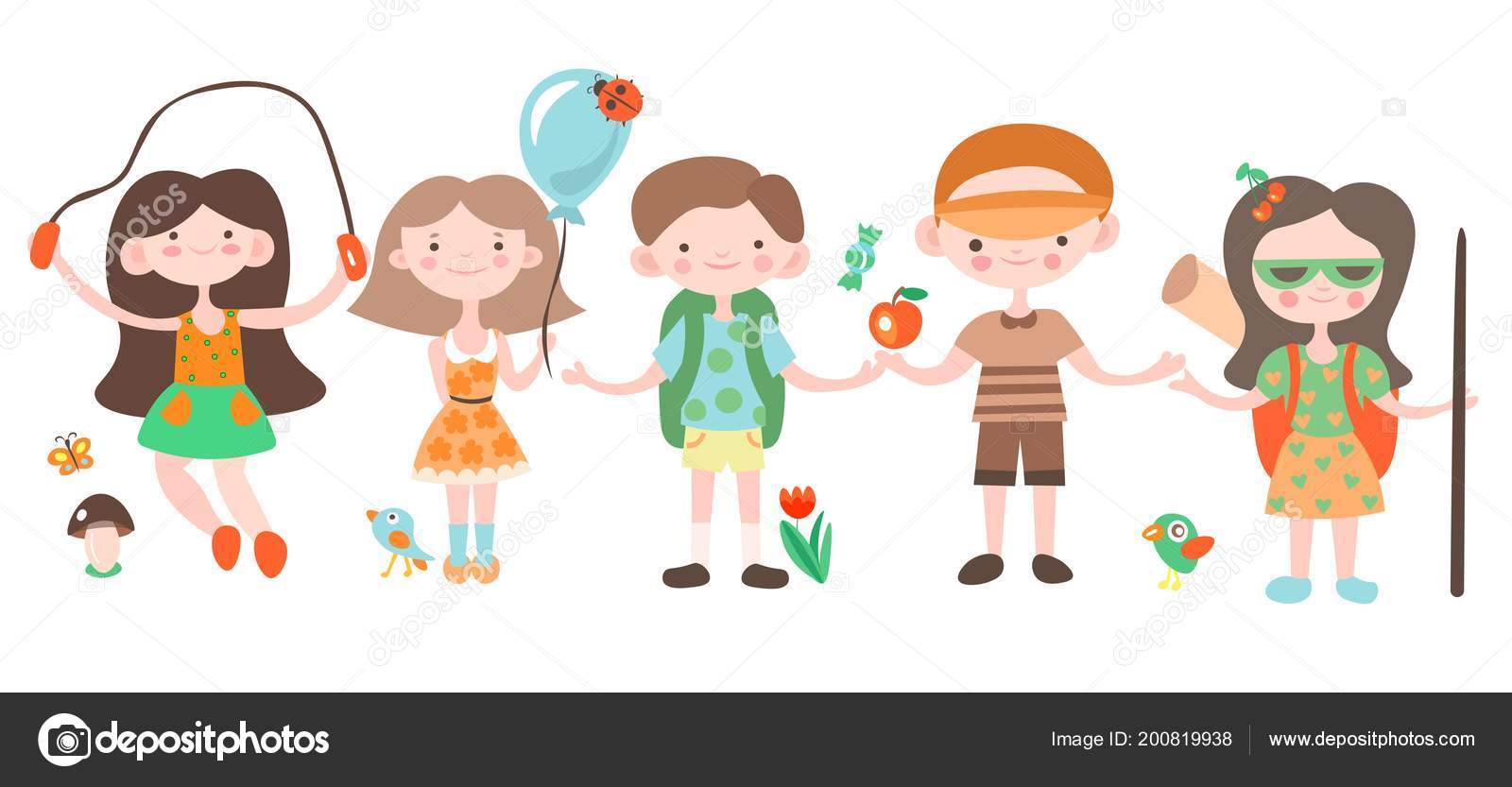 Program tábora od 8:00 - 15:00h :08. 07. - Pominovec – kostolík, Slavnica – letisko, letecké múzeum09. 07. - Trenčianska Závada – vyhliadková veža, Gazdovský dvor10. 07. - Škola – tvorivé dielne, hry a súťaže na školskom ihrisku11. 07. - Skalka nad Váhom – prehliadka kláštora   12. 07. - Trenčín – Cinemax – návšteva kinaProgram jednotlivých dní sa môže v prípade nepriaznivého počasia zmeniť.Cena tábora 50 € zahŕňa: prepravu autobusom, 5x obed, pitný režim, poplatky za vstup a sprievodcu, lístok do kina, odmeny na športové súťaže, materiál na tvorivé dielne...Poplatok za tábor je potrebné uhradiť najneskôr do 14.júna 2019.